- Eco-escolasECO-ementa  _ 6º ano de escolaridade6º ano Data: 14 /02/2020Data: 14 /02/2020Alunos: turma 6.1 e 6.2Professora: Olinda MessiasProfessora: Olinda Messias∞∞ EMENTA para  4 pessoas ∞∞Entradas:Pão  com  manteiga, alho  e  orégãosPrato pricipal:Cubos  de  peru  em  cama  de  esparguete  com  cobertura  de creme  de  couve -florSobremesa:Leite creme BebidaLimonada 	BOM APETITE!  ∞∞∞∞∞ EMENTA para  4 pessoas ∞∞Entradas:Pão  com  manteiga, alho  e  orégãosPrato pricipal:Cubos  de  peru  em  cama  de  esparguete  com  cobertura  de creme  de  couve -florSobremesa:Leite creme BebidaLimonada 	BOM APETITE!  ∞∞∞∞∞ EMENTA para  4 pessoas ∞∞Entradas:Pão  com  manteiga, alho  e  orégãosPrato pricipal:Cubos  de  peru  em  cama  de  esparguete  com  cobertura  de creme  de  couve -florSobremesa:Leite creme BebidaLimonada 	BOM APETITE!  ∞∞∞Ingredientes / QuantidadeIngredientes / QuantidadePreparaçãopão integral (do dia anterior) - 4manteiga – 50 galho – 4 dentesorégãos – q.btomilho – q.bsal – q.bpeito de peru – 400gesparguete integral – 200gcouve flor - 1/2cebola - 1leite – 1/2 lgemas – 3 ou 1 colher de açafrãomel –  3 colheres de sopafarinha de trigo - 3 colheres de sopalimão - cascapaus de canela - 2água – 1 l limões - 2pão integral (do dia anterior) - 4manteiga – 50 galho – 4 dentesorégãos – q.btomilho – q.bsal – q.bpeito de peru – 400gesparguete integral – 200gcouve flor - 1/2cebola - 1leite – 1/2 lgemas – 3 ou 1 colher de açafrãomel –  3 colheres de sopafarinha de trigo - 3 colheres de sopalimão - cascapaus de canela - 2água – 1 l limões - 2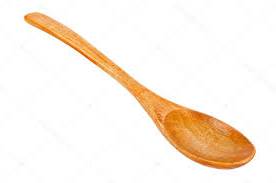 Cortar o pão em fatias, pincelar as fatias com manteiga e alho e levar ao forno;Cortar, lavar e cozer a couve-flor com uma pitada de sal;Cozer a massa com água, sal; e um fio de azeite;Temperar os cubinhos de peru com sal, tomilho e orégãos;Saltear com azeite, na wok, os cubinhos de peru temperados e retirá-los para um prato. De seguida, colocar cebola na wok e quando esta estiver cozida juntar a couve flor e passar a varinha. Num tacho colocar os ingredientes do leite creme (leite, mel, gemas de ovo ou açafrão, farinha, casca de limão e paus de canela), mexer com as varas até a farinha se dissolver e colocar em lume brando até engrossar, sem parar de mexer.Fazer uma limonada e aromatizar com hortelã, por exemplo.